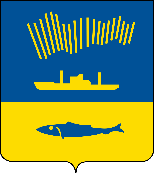 АДМИНИСТРАЦИЯ ГОРОДА МУРМАНСКАП О С Т А Н О В Л Е Н И Е 03.06.2024                                                                                                        № 1939В соответствии с постановлением Правительства Российской Федерации 
от 25.10.2023 № 1782 «Об утверждении общих требований к нормативным правовым актам, муниципальным правовым актам, регулирующим предоставление из бюджетов субъектов Российской Федерации, местных бюджетов субсидий, в том числе грантов в форме субсидий, юридическим лицам, индивидуальным предпринимателям, а также физическим лицам – производителям товаров, работ, услуг и проведение отборов получателей указанных субсидий, в том числе грантов в форме субсидий», подпрограммой 2 «Развитие и поддержка малого и среднего предпринимательства в городе Мурманске» муниципальной программы города Мурманска «Развитие конкурентоспособной экономики» на 2023-2028 годы, утвержденной постановлением администрации города Мурманска от 14.11.2022 № 3522,         п о с т а н о в л я ю: 1. Внести в приложение к постановлению администрации города Мурманска от 12.04.2016 № 945 «Об утверждении порядка предоставления субсидий для возмещения части затрат субъектам малого и среднего предпринимательства» (в ред. постановлений от 03.04.2017 № 888, 
от 01.09.2017 № 2860, от 12.12.2017 № 3931, от 30.03.2018 № 850, от 26.06.2019 № 2161, от 23.04.2020 № 1063, от 16.04.2021 № 1022, от 06.05.2021 № 1210, 
от 07.12.2021 № 3134 (в ред. постановления от 21.12.2021 № 3300), 
от 10.03.2022 № 585, от 22.06.2022 № 1668, от 14.12.2022 № 4095, от 21.03.2023 № 965, от 11.09.2023 № 3144, от 22.04.2024 № 1481) следующие изменения:- раздел 3 дополнить новым пунктом 3.12 следующего содержания:«3.12. В случае реорганизации получателя субсидии, являющегося юридическим лицом:- в форме слияния, присоединения или преобразования в соглашение вносятся изменения путем заключения дополнительного соглашения к соглашению в части перемены лица в обязательстве с указанием в соглашении юридического лица, являющегося правопреемником;- в форме разделения, выделения, а также при ликвидации получателя субсидии, являющегося юридическим лицом, или прекращении деятельности получателя субсидии, являющегося индивидуальным предпринимателем (за исключением индивидуального предпринимателя, осуществляющего деятельность в качестве главы крестьянского (фермерского) хозяйства в соответствии с абзацем вторым пункта 5 статьи 23 Гражданского кодекса Российской Федерации), соглашение расторгается с формированием уведомления о расторжении соглашения в одностороннем порядке и акта об исполнении обязательств по соглашению с отражением информации о неисполненных получателем субсидии обязательствах, источником финансового обеспечения которых является субсидия, и возврате неиспользованного остатка субсидии в соответствующий бюджет бюджетной системы Российской Федерации.».2. Отделу информационно-технического обеспечения и защиты информации администрации города Мурманска (Кузьмин А.Н.) разместить настоящее постановление на официальном сайте администрации города Мурманска в сети Интернет.3. Редакции газеты «Вечерний Мурманск» (Гимодеева О.С.) опубликовать настоящее постановление.4. Настоящее постановление вступает в силу со дня официального опубликования.5. Контроль за выполнением настоящего постановления возложить на заместителя главы администрации города Мурманска Синякаева Р.Р.Глава администрациигорода Мурманска                                                                         Ю.В. Сердечкин